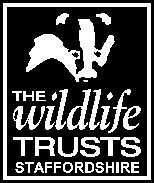 DisabilityPlease note that the following questions are asked solely in order that we can understand whether any additional assistance might be necessary to enable you to attend an interview and/or carry out your role, if successful at interview.Do you consider that you have a disability?  If ‘yes’	please state the nature of your disabilityWould you need any special assistance to facilitate you carrying out this role? If so please explain:Do you need any special assistance in attending an interview? If so please give details:(a disability is defined as  a physical or mental impairment which has a substantial and long term adverse effect on your ability to carry out normal day to day activities)Please return your completed application form, as a Word attachment by email to:jobs@staffs-wildlife.org.ukOr by post to:In Confidence Mrs Carol GambleHR ManagerStaffordshire Wildlife TrustThe Wolseley CentreST17 0WTNB if returning by post please be aware that we do not receive our post until after 2pm.Application FormApplication FormApplication FormApplication FormApplication FormApplication for the post of:   Catering AssistantApplication for the post of:   Catering AssistantApplication for the post of:   Catering AssistantApplication for the post of:   Catering AssistantApplication for the post of:   Catering AssistantClosing date:  9am Monday 26th July 2021Closing date:  9am Monday 26th July 2021Interview date:   Friday 30th July 2021Interview date:   Friday 30th July 2021Interview date:   Friday 30th July 2021NotesDo not attach a CV as it will not be consideredComplete in black pen or typescript for copying purposesAnswer all questions unless informed they are optionalPersonal information is used for monitoring purposes only and will not be used in the sifting of applicationsNotesDo not attach a CV as it will not be consideredComplete in black pen or typescript for copying purposesAnswer all questions unless informed they are optionalPersonal information is used for monitoring purposes only and will not be used in the sifting of applicationsNotesDo not attach a CV as it will not be consideredComplete in black pen or typescript for copying purposesAnswer all questions unless informed they are optionalPersonal information is used for monitoring purposes only and will not be used in the sifting of applicationsNotesDo not attach a CV as it will not be consideredComplete in black pen or typescript for copying purposesAnswer all questions unless informed they are optionalPersonal information is used for monitoring purposes only and will not be used in the sifting of applicationsNotesDo not attach a CV as it will not be consideredComplete in black pen or typescript for copying purposesAnswer all questions unless informed they are optionalPersonal information is used for monitoring purposes only and will not be used in the sifting of applicationsPresent or most recent employmentPresent or most recent employmentPresent or most recent employmentPresent or most recent employmentPresent or most recent employmentEmployer’s name and address:Employer’s name and address:Post held:Post held:Post held:Employer’s name and address:Employer’s name and address:Date of starting:Date of starting:Date of starting:Employer’s name and address:Employer’s name and address:Date of leaving: (and reason why)Date of leaving: (and reason why)Date of leaving: (and reason why)Employer’s name and address:Employer’s name and address:Period of notice required:Period of notice required:Period of notice required:Brief description of your duties and responsibilities in this post:Brief description of your duties and responsibilities in this post:Brief description of your duties and responsibilities in this post:Brief description of your duties and responsibilities in this post:Brief description of your duties and responsibilities in this post:Previous employmentPrevious employmentPrevious employmentPrevious employmentPrevious employmentEmployerPosition / duties and responsibilitiesPosition / duties and responsibilitiesFromToEducationEducationEducationEducationEducationEducationSecondary educationSecondary educationQualifications gainedQualifications gainedGrade / levelGrade / levelFurther / higher educationFurther / higher educationQualifications gainedQualifications gainedGrade / levelGrade / levelRelevant training coursesRelevant training coursesRelevant training coursesRelevant training coursesRelevant training coursesRelevant training coursesDescription of courses undertaken / qualifications obtainedDescription of courses undertaken / qualifications obtainedDescription of courses undertaken / qualifications obtainedDescription of courses undertaken / qualifications obtainedDatesDatesReferencesReferencesReferencesReferencesReferencesReferencesPlease give details of two people, not related to you, who may be approached for references as to your suitability for the post. One should be your present employer (last employer if not currently employed). The second should be a character reference.Please give details of two people, not related to you, who may be approached for references as to your suitability for the post. One should be your present employer (last employer if not currently employed). The second should be a character reference.Please give details of two people, not related to you, who may be approached for references as to your suitability for the post. One should be your present employer (last employer if not currently employed). The second should be a character reference.Please give details of two people, not related to you, who may be approached for references as to your suitability for the post. One should be your present employer (last employer if not currently employed). The second should be a character reference.Please give details of two people, not related to you, who may be approached for references as to your suitability for the post. One should be your present employer (last employer if not currently employed). The second should be a character reference.Please give details of two people, not related to you, who may be approached for references as to your suitability for the post. One should be your present employer (last employer if not currently employed). The second should be a character reference.Employer referenceName:Employer referenceName:Employer referenceName:Character referenceName:Character referenceName:Character referenceName:Address:Address:Address:Address:Address:Address:Position:Position:Position:Position:Position:Position:Telephone number:Telephone number:Telephone number:Telephone number:Telephone number:Telephone number:Email address:Email address:Email address:Email address:Email address:Email address:Can this reference be takenup before interview?Yes No Can this reference be takenup before interview?Yes No Criminal recordPlease give details of any unspent criminal offences in accordance with the Rehabilitation of Offenders Act 1974. This post is excepted from the Act and may be subject to a disclosure and barring check in line with our policy on work involving contact with children and vulnerable adults.SkillsSkillsSkillsDo you hold a full UK driving licence?Yes    No    Does your licence entitle you to drive a minibus?Yes    No    Do you have your own vehicle?Yes    No    Does your licence entitle you to tow a trailer?YesNoDo you have a current first aid certificateYes, if yes please give titleNoIn which computer packages are you literate?In which computer packages are you literate?In which computer packages are you literate?Additional information in support of your applicationAdditional information in support of your applicationBefore completing this section, please read the enclosed job description including the person specification. In this section you should ensure you explain how you meet the essential criteria for the job giving examples from work and /or your personal life experiences which relate to the job description. In addition outline any of the desirable criteria that you meet, also giving examples. A maximum of two A4 pages at font size 12 will be accepted for this section.Before completing this section, please read the enclosed job description including the person specification. In this section you should ensure you explain how you meet the essential criteria for the job giving examples from work and /or your personal life experiences which relate to the job description. In addition outline any of the desirable criteria that you meet, also giving examples. A maximum of two A4 pages at font size 12 will be accepted for this section.I confirm that to the best of my knowledge the information given on the whole of this completed application form is correctI confirm that to the best of my knowledge the information given on the whole of this completed application form is correctSignature:Date:Please note that any offer of employment with Staffordshire Wildlife Trust will be subject to references deemed suitable by Staffordshire Wildlife Trust to meet the requirements of the job and a satisfactory Disclosure and Barring check if required for the role.Please note that any offer of employment with Staffordshire Wildlife Trust will be subject to references deemed suitable by Staffordshire Wildlife Trust to meet the requirements of the job and a satisfactory Disclosure and Barring check if required for the role.Personal detailsPersonal detailsLast name:First name(s):Address:Telephone Home:Daytime:Email:Do you volunteer with Staffordshire Wildlife Trust?                                  If yes what role do you undertake?Do you volunteer with Staffordshire Wildlife Trust?                                  If yes what role do you undertake?Where did you see this job advertised?How many days off work sick have you had in the last 12 months?Please note that completion of the following section of the application form is optional. Any information you do provide in this section will be used by us purely for the purpose of equal opportunities monitoring.Please note that completion of the following section of the application form is optional. Any information you do provide in this section will be used by us purely for the purpose of equal opportunities monitoring.Please note that completion of the following section of the application form is optional. Any information you do provide in this section will be used by us purely for the purpose of equal opportunities monitoring.Please note that completion of the following section of the application form is optional. Any information you do provide in this section will be used by us purely for the purpose of equal opportunities monitoring.Please note that completion of the following section of the application form is optional. Any information you do provide in this section will be used by us purely for the purpose of equal opportunities monitoring.Ethnicity : please tick one response from one columnEthnicity : please tick one response from one columnEthnicity : please tick one response from one columnEthnicity : please tick one response from one columnEthnicity : please tick one response from one columnWhiteAsian or Asian BritishBlack or Black BritishMixedChinese or other ethnic groupWhite BritishIndian	Black or Black British CaribbeanMixed White and Black CaribbeanChinese	White IrishBangladeshiBlack or Black British African	Mixed White and Black AfricanPakistaniMixed White and AsianAny other White background, please specifyAny other Asian background, please specifyAny other Black background, please specifyAny other Mixed background, please specifyAny other ethnic group please specifyReligion:Sexual orientation:Gender:Pronouns:Religion:Sexual orientation:Gender:Pronouns:Religion:Sexual orientation:Gender:Pronouns:Religion:Sexual orientation:Gender:Pronouns:Religion:Sexual orientation:Gender:Pronouns: